BIODATA MAHASISWA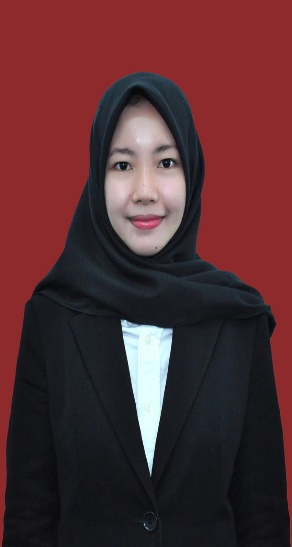 Identitas MahasiswaNama	: Keke Efri WaniNpm	: 181434084Tempat/ Tanggal Lahir	: Gonting Malaha, 30 April 2000Jenis Kelamin	: PerempuanAgama	: IslamStatus Perkawinan	: Belum MenikahPekerjaan	: -Anak ke	: II (Dua)Alamat	: Dusun 1 Desa Gonting MalahaNo. Telp/HP	: 082370949925PendidikSD		    :  SD NEGERI 010142 Gonting MalahaSMP	: SMP NEGERI 2 BANDAR PULAUSMA	: SMA NEGERI 1 BANDAR PULAUPerguruan Tinggi	: UNIVERSITAS MUSLIM NUSANTARA AL WASHLIYAH MEDANJudul Skripsi	                 : Analisis Dampak Pemberian Reward And Punishment Pada Proses Pembelajaran Tematik Siswa Kelas IV SD Negeri 064955 Medan          Dosen Pembimbing		:  Sutarini S.Pd. M.Pd.Orang TuaNama Ayah	: Iwan SetiawanPekerjaan	: WiraswastaNama Ibu	: NilaPekerjaan	: Tata Usaha Alamat	: Dusun 1 Desa Gonting Malaha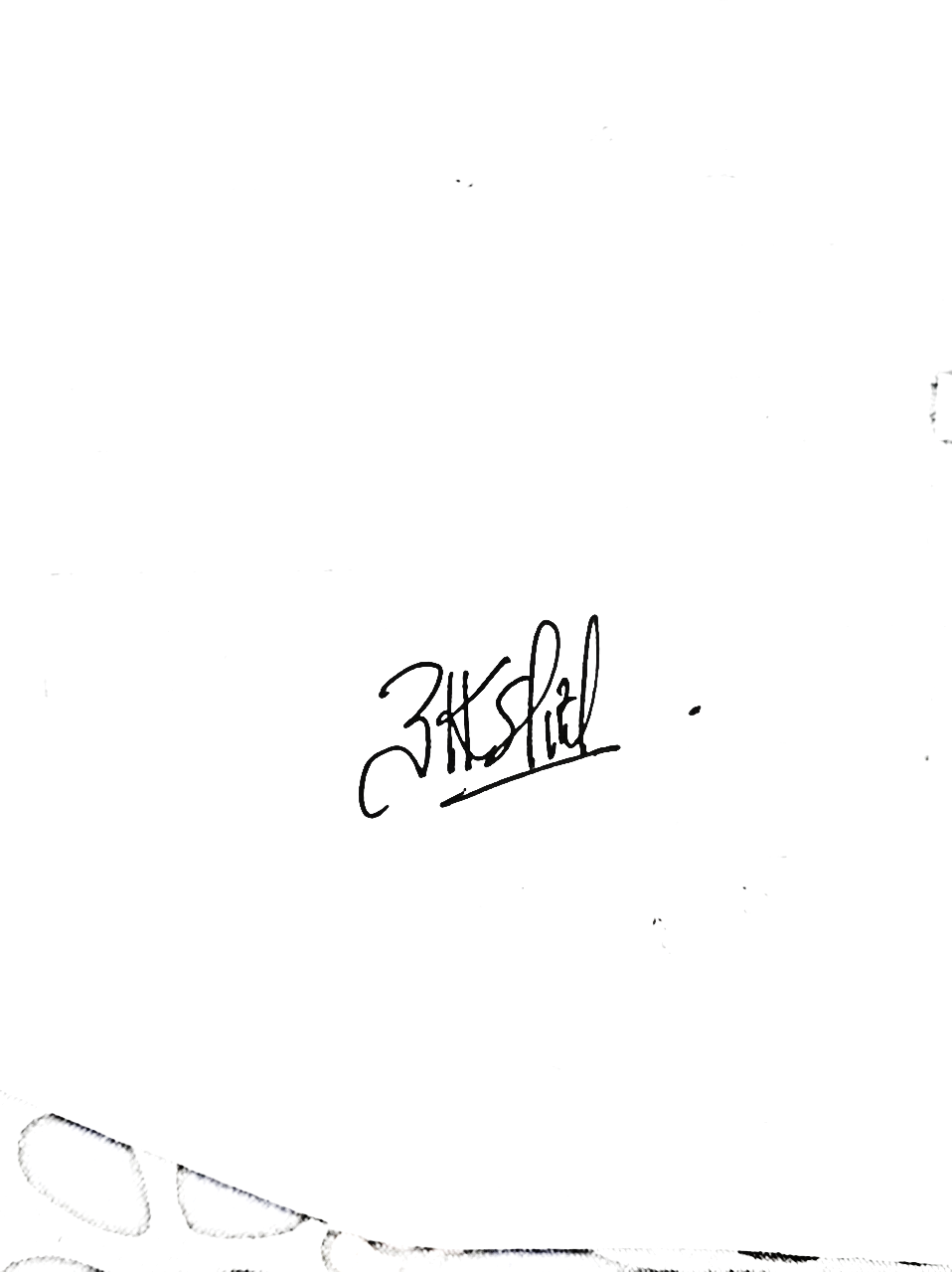 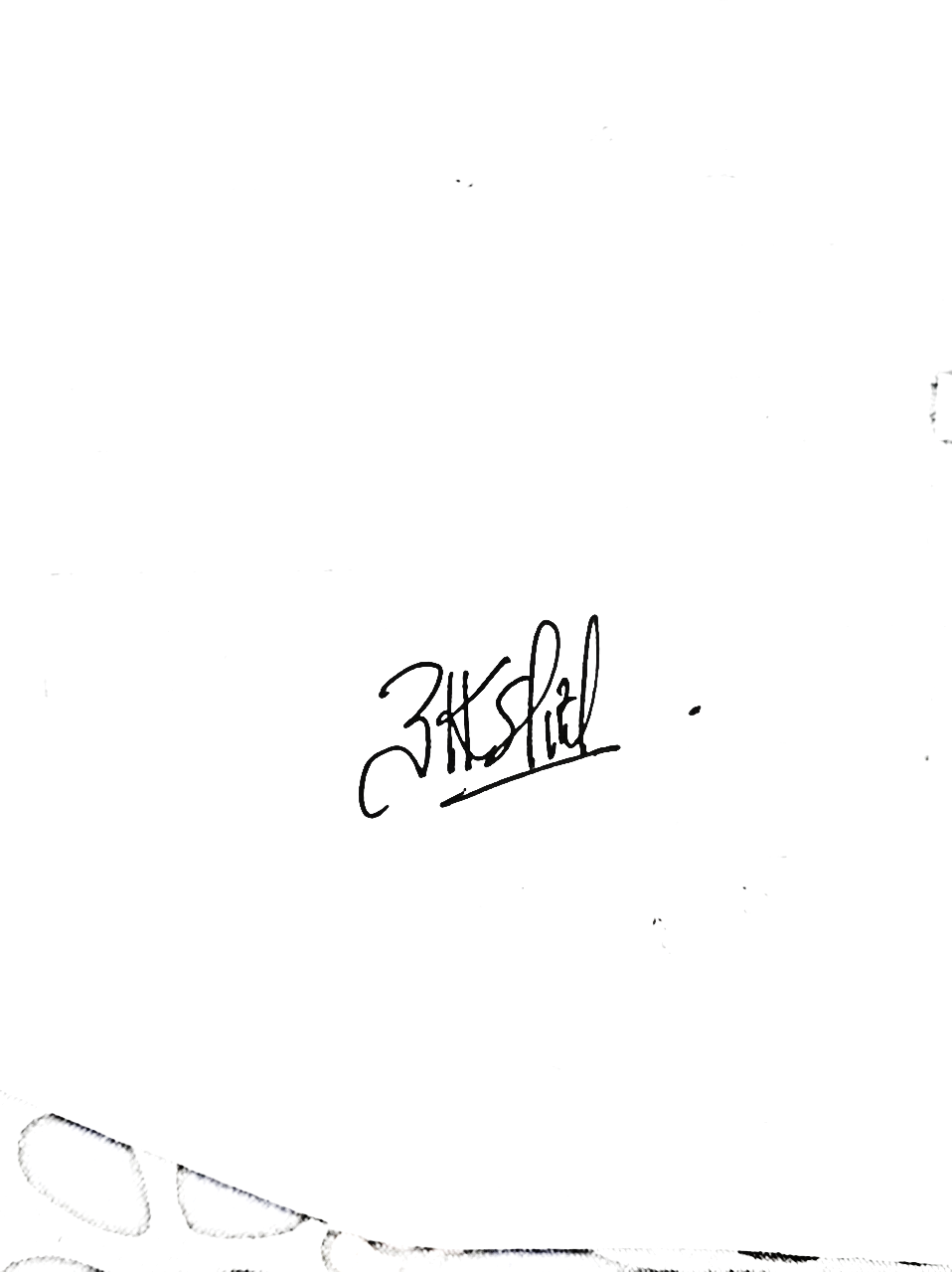 